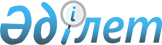 О переименовании улиц в Самарском сельском округеРешение акима Самарского сельского округа Абайского района Карагандинской области от 17 апреля 2018 года № 01. Зарегистрировано Департаментом юстиции Карагандинской области 28 апреля 2018 года № 4738
      На основании подпункта 4) статьи 14 Закона Республики Казахстан от 8 декабря 1993 года "Об административно - территориальном устройстве Республики Казахстан", пункта 2 статьи 35 Закона Республики Казахстан от 23 января 2001 года "О местном государственном управлении и самоуправлении в Республике Казахстан" и с учетом мнения населения РЕШИЛ:
      1. Переименовать в селе Самарка Самарского сельского округа, Абайского района, Карагандинской области следующие улицы:
      1) улицу Центральная на улицу Орталық;
      2) улицу Речная на улицу Керуен;
      3) улицу Линейная на улицу Наурыз;
      4) улицу Набережная на улицу Шұғыла;
      5) улицу Садовая на улицу Қайнар;
      6) улицу Крайная на улицу Сұңқар;
      7) улицу Стадионная на улицу Сарыжайлау;
      8) улицу Молодежная на улицу Жастар;
      9) улицу Дорожная на улицу Ынтымақ;
      10) улицу Школьная на улицу Сарыарка;
      11) улицу Мира на улицу Достық;
      12) улицу Южная на улицу Ырыс;
      13) улицу Комсомольская на улицу Болашақ;
      14) улицу Парковая на улицу Бірлік;
      15) улицу Северная на улицу Алаш.
      В Самарском сельском округе села Изумрудное:
      1) улицу Мира на улицу Бейбітшілік;
      2) улицу Комсомольская на улицу Тұмар.
      2. Контроль за исполнением данного решения оставляю за собой.
      3. Настоящее решение вводится в действие по истечении десяти календарных дней после дня первого официального опубликования.
					© 2012. РГП на ПХВ «Институт законодательства и правовой информации Республики Казахстан» Министерства юстиции Республики Казахстан
				
      Аким Самарского сельского округа

З.У. Таубаева
